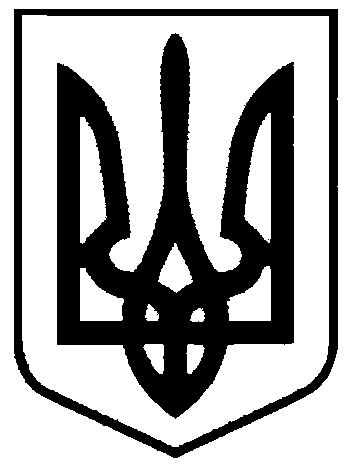 СВАТІВСЬКА МІСЬКА РАДАШОСТОГО СКЛИКАННЯТРИДЦЯТЬ П'ЯТА СЕСІЯРІШЕННЯвід  09 жовтня  2015 р.    		      м. Сватове                                   «Про внесення змін до рішення 31 сесії Сватівської міської ради 6 скликання від 27.01.2015р. «Про організацію громадських та робіт тимчасового характеру на території Сватівської міської ради Луганської області у 2015році»Для додаткового стимулювання мотивації до праці, матеріальної підтримки безробітних та інших категорій осіб, одночасного вирішення завдань соціального розвитку міста, з урахуванням суспільно корисної спрямованості, на підставі ст.31 Закону України «Про зайнятість населення», Порядку організації громадських та інших робіт тимчасового характеру, затвердженого Постановою Кабінету Міністрів України від 20.03.2013 року № 175, керуючись п. 44 ст. 26 Закону України “Про місцеве самоврядування в Україні”,   Сватівська  міська  радаВИРІШИЛА:В п.2 рішення 31 сесії Сватівської міської ради 6 скликання від 27.01.2015р. «Про організацію громадських та робіт тимчасового характеру на території Сватівської міської ради Луганської області у 2015році» цифри та слова «30 вересня 2015 року» замінити на цифри та слова «31 грудня 2015 року».Це рішення набирає чинності з 1 жовтня 2015 року.Контроль за виконанням даного рішення покласти на постійну депутатську комісію з питань власності, транспорту, зв'язку, торгівельно – побутового обслуговування населення та зайнятості населення.Сватівський міський голова            		           		Є.В.Рибалко